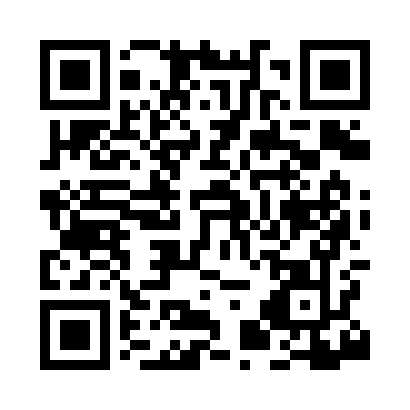 Prayer times for Ball Club, Minnesota, USAWed 1 May 2024 - Fri 31 May 2024High Latitude Method: Angle Based RulePrayer Calculation Method: Islamic Society of North AmericaAsar Calculation Method: ShafiPrayer times provided by https://www.salahtimes.comDateDayFajrSunriseDhuhrAsrMaghribIsha1Wed4:175:581:135:128:2810:092Thu4:155:571:135:128:2910:113Fri4:135:551:135:138:3110:134Sat4:115:541:125:138:3210:155Sun4:095:521:125:148:3310:176Mon4:065:511:125:148:3510:197Tue4:045:491:125:158:3610:218Wed4:025:481:125:158:3710:239Thu4:005:461:125:168:3910:2510Fri3:585:451:125:168:4010:2711Sat3:565:441:125:178:4110:3012Sun3:545:421:125:178:4310:3213Mon3:525:411:125:188:4410:3414Tue3:505:401:125:188:4510:3615Wed3:485:381:125:188:4610:3816Thu3:465:371:125:198:4810:4017Fri3:445:361:125:198:4910:4218Sat3:425:351:125:208:5010:4419Sun3:405:341:125:208:5110:4620Mon3:385:331:125:218:5210:4821Tue3:365:321:125:218:5410:5022Wed3:355:311:125:228:5510:5123Thu3:335:301:135:228:5610:5324Fri3:315:291:135:228:5710:5525Sat3:295:281:135:238:5810:5726Sun3:285:271:135:238:5910:5927Mon3:265:261:135:249:0011:0128Tue3:255:261:135:249:0111:0229Wed3:235:251:135:259:0211:0430Thu3:225:241:135:259:0311:0631Fri3:205:231:145:259:0411:07